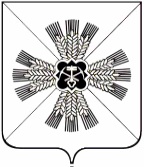 КЕМЕРОВСКАЯ ОБЛАСТЬ АДМИНИСТРАЦИЯ ПРОМЫШЛЕННОВСКОГО МУНИЦИПАЛЬНОГО ОКРУГАПОСТАНОВЛЕНИЕот «13» мая 2021 г. № 813-Ппгт. ПромышленнаяО подготовке проекта планировки и проекта межевания территорииНа основании Федерального закона от 06.10.2003 № 131-ФЗ                        «Об общих принципах организации местного самоуправления в Российской Федерации», статьей 8, 42, 43, 45 Градостроительного кодекса Российской Федерации, в целях обеспечения устойчивого развития территорий, в том числе выделения элементов планировочной структуры, установления границ земельных участков, установления границ зон планируемого размещения объектов капитального строительства:1. Подготовить проект планировки и проект межевания территории        для строительства для строительства парка по ул. Коммунистическая                  в пгт. Промышленная.2. Организацию подготовки, рассмотрения и согласования проекта планировки и проекта межевания территорий возложить на комиссию                         комиссии по подготовке проектов планировки и проектов межевания территорий и внесения изменений в проекты планировки и проекты межевания территорий, расположенных в муниципальном образовании «Промышленновский муниципальный округ».3. Разместить настоящее постановление на официальном сайте администрации Промышленновского муниципального округа в сети Интернет, опубликовать в газете «Эхо».4. Контроль за исполнением настоящего постановления возложить                      на первого заместителя главы Промышленновского муниципального округа С.А. Федарюк.5.  Постановление вступает в силу со дня подписания.Исп. Ю.А. КрыловаТел. 74734ГлаваПромышленновского муниципального округаД.П. Ильин